Здравствуйте, уважаемые обучающиеся. Мы переходим к изучению следующей темы с применением дистанционных технологий. Изучив материал лекции, вам необходимо: Составить краткий конспект лекцииВыполнить домашнее задание. Краткий конспект лекции, домашнее задание переслать мастеру производственного обучения Кузнецовой Полине Ивановне на электронный адрес polinacuznezova@mail.ru  в формате PDFДистанционный урок МДК 01.01№26– 1 час группы №14, №14А(согласно КТП на 1,2 полугодие 2019-2020г)Тема урока: Безопасные приемы труда при выполнении ручных швейных работТБ при выполнении ручных работ: 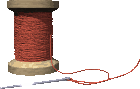 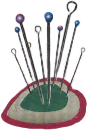 1. Опасности в работе:• повреждение пальцев иглой или булавкой;• травма руки ножницами;• травма глаз.2. Что нужно сделать до начала работы:• сосчитать количество иголок и булавок в игольнице;     • положить инструменты и приспособления в отведенное для них место.3. Что нужно делать во время работы:• быть внимательной;       • надевать наперсток на средний палец правой руки, чтобы не уколоть его;          • вкалывать иглы и булавки только в игольницу;выкройки к ткани прикрепляйте острыми концами булавок в направлении от себя;       • класть ножницы справа с сомкнутыми лезвиями, направленными от себя;                 • передавать  ножницы  только с сомкнутыми  лезвиями и кольцами вперед.   4. Что нужно сделать по окончании работы:     • количество  иголок  и  булавок  в  игольнице должно быть столько, сколько было в начале работы;    • убрать рабочее место. Домашнее задание: Выполнить конспект лекции, уметь выполнять на практике